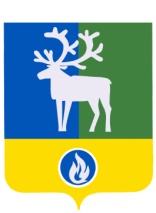 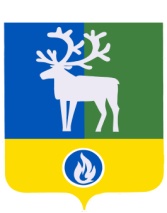 БЕЛОЯРСКИЙ РАЙОНХАНТЫ-МАНСИЙСКИЙ АВТОНОМНЫЙ ОКРУГ – ЮГРААДМИНИСТРАЦИЯ БЕЛОЯРСКОГО РАЙОНАКОМИТЕТ ПО ФИНАНСАМ И НАЛОГОВОЙ ПОЛИТИКЕ АДМИНИСТРАЦИИ БЕЛОЯРСКОГО РАЙОНАРАСПОРЯЖЕНИЕот                      2016 года                                                                                                     №     -рО внесении изменений в План контрольной деятельности отдела внутреннего муниципального финансового контроля Комитета по финансам и налоговой политике администрации Белоярского района на 2016 годВ соответствии с пунктом 5 раздела 2 Порядка осуществления внутреннего муниципального финансового контроля в Белоярском районе, городском и сельских поселениях в границах Белоярского района, утвержденного постановлением администрации Белоярского района от  № 37 «Об утверждении Порядка осуществления внутреннего муниципального финансового контроля в Белоярском районе, городском и сельских поселениях в границах Белоярского района», в связи с проведением внепланового контрольного мероприятия:1. Внести в План контрольной деятельности отдела внутреннего муниципального финансового контроля Комитета по финансам и налоговой политике администрации Белоярского района на 2016 год утвержденный распоряжением Комитета по финансам и налоговой политике администрации Белоярского района от 18 декабря 2015 года № 11-р «Об утверждении плана контрольной деятельности отдела внутреннего муниципального финансового контроля Комитета по финансам и налоговой политике администрации Белоярского района на 2016 год» следующие изменения:1.1. В раздел «Контрольные мероприятия»:1) в пункте 14 слова «октябрь-ноябрь» заменить на слово «декабрь»;2) пункт 17 исключить;3) пункт 18 считать пунктом 17.2. Настоящее распоряжение вступает в силу после его подписания.            3. Контроль за выполнением настоящего распоряжения оставляю за собой.Заместитель главы Белоярского района,председатель Комитета по финансам и налоговой политике администрации Белоярского района                                                           И.Ю. Гисс